Berufsfachschule BaselSearch results for "Deutsche Belletristik"Author / TitlePlace, Editor, YearMedientypCall number / Availability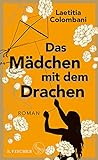 Colombani, LaetitiaDas Mädchen mit dem Drachen : RomanFrankfurt am Main : S. FISCHER, 2022BelletristikCOLOavailable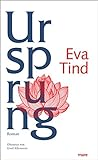 Tind, Eva 1974-Ursprung : RomanHamburg : mare, [2021]BelletristikTINDavailable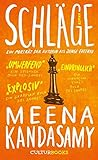 Kandasamy, Meena 1984-Schläge : ein Porträt der Autorin als junge EhefrauHamburg : CulturBooks Verlag, 2020BelletristikKANDavailable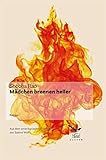 Rao, ShobhaMädchen brennen heller : RomanZürich : Elster Verlag, 2019BelletristikRAOavailable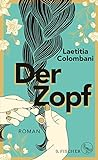 Colombani, Laetitia 1976-Der Zopf : RomanFrankfurt am Main : S. Fischer, [2018]BelletristikCOLOavailable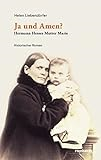 Liebendörfer, Helen 1943-Ja und Amen? : Hermann Hesses Mutter Marie : Historischer RomanBasel : Friedrich Reinhardt Verlag, 2017BelletristikLIEBavailable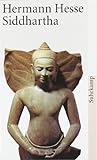 Hesse, HermannSiddharta : Eine indische DichtungFrankfurt : Suhrkamp, 1974BelletristikHESSavailable